Accessing Medical Mutual Programs and Discounts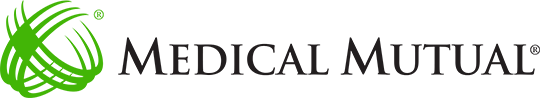 Website: medmutual.com. 
Log in with your Identification Number on your Insurance Card.Health AssessmentGo to My Profile (top right)Then click on My Health Assessment (under Health Information)Follow the prompts to fill out the assessment and learn your wellness score.Health CoachGo to Healthy LivingSelect Disease Management Program or Maternity Management ProgramIf you meet the eligibility requirements, enroll in the program.A coach will be assignedWeight Management DiscountGo to Healthy LivingSelect Weight Watchers (under Your Health)Read the criteria for reimbursementIf you qualify, fill out the Official Reimbursement FormFitness DiscountGo to Healthy LivingSelect FitnessReview details about Curves and GlobalFit.If interested in Curves, take the voucher to a Curves locationIf interested in GlobalFit, take a tour and a trial workout at a participating club by reviewing GlobalFit website.Tobacco CessationGo to Healthy LivingSelect Quit SmokingReview the QuitLine details and call 866-845-7702 to startMedical Mutual participants who want to access a free supply of nicotine replacement therapy must be medically eligible. In addition, they must inform the QuitLine coach that they are a Medical Mutual member.Disease ManagementGo to Healthy LivingSelect Disease Management Program If you meet the eligibility requirements, you may enroll in the program.NOTE: a Nurse from Medical Mutual will contact members who present with a covered condition. This outreach is designed to proactively engage members to better control the disease state.OtherGo to Healthy LivingFind member discounts, health awareness articles and the “Healthy Outlook” newsletter